ГОСТ 31015-2002. Смеси асфальтобетонные и асфальтобетон щебеночно-мастичные. Технические условия
ГОСТ 31015-2002

Группа Ж18

МЕЖГОСУДАРСТВЕННЫЙ СТАНДАРТ


СМЕСИ АСФАЛЬТОБЕТОННЫЕ И АСФАЛЬТОБЕТОН ЩЕБЕНОЧНО-МАСТИЧНЫЕ

Технические условия     
BITUMINOUS STONE MASTIC MIXTURES AND STONE MASTIC ASPHALT

Specifications

ОКС 93.080.20
ОКП 571840Дата введения 2003-05-01
Предисловие1 РАЗРАБОТАН ФГУП "Союздорнии", Корпорацией "Трансстрой" и Управлением технического нормирования, стандартизации и сертификации в строительстве и ЖКХ Госстроя России

ВНЕСЕН Госстроем России
2 ПРИНЯТ Межгосударственной научно-технической комиссией по стандартизации, техническому нормированию и сертификации в строительстве (МНТКС) 17 октября 2002 г.

За принятие проголосовали
3 ВВЕДЕН ВПЕРВЫЕ
4 В настоящем стандарте учтены основные положения международных стандартов* ИСО [1, 2], европейского стандарта pr EN 13108-6 [3], финских норм на асфальт 2000 [4] и немецких технических указаний ZTV Asphalt-StB 02 [5]
________________
* Доступ к международным и зарубежным документам, упомянутым здесь и далее по тексту, можно получить перейдя по ссылке на сайт http://shop.cntd.ru. - Примечание изготовителя базы данных.5 ВВЕДЕН В ДЕЙСТВИЕ с 1 мая 2003 г. в качестве государственного стандарта Российской Федерации постановлением Госстроя России от 5 апреля 2003 г. N 33


ВНЕСЕНА поправка, опубликованная в ИУС N 8, 2004 год

Поправка внесена изготовителем базы данных     1 Область применения
Настоящий стандарт распространяется на горячие щебеночно-мастичные асфальтобетонные смеси и щебеночно-мастичный асфальтобетон, применяемые для устройства верхних слоев покрытий автомобильных дорог, аэродромов, городских улиц и площадей.

Требования, изложенные в разделах 4, 5, 6 и 7, являются обязательными.

2 Нормативные ссылки
Перечень межгосударственных стандартов, ссылки на которые использованы в настоящем стандарте, приведен в приложении А.

3 Определения
В настоящем стандарте применяют следующие термины с соответствующими определениями.

Щебеночно-мастичная асфальтобетонная смесь (ЩМАС) - рационально подобранная смесь минеральных материалов (щебня, песка из отсевов дробления и минерального порошка), дорожного битума (с полимерными или другими добавками или без них) и стабилизирующей добавки, взятых в определенных пропорциях и перемешанных в нагретом состоянии.

Щебеночно-мастичный асфальтобетон (ЩМА) - уплотненная щебеночно-мастичная асфальтобетонная смесь.

Стабилизирующая добавка - вещество, оказывающее стабилизирующее влияние на ЩМАС и обеспечивающее устойчивость ее к расслаиванию. 

4 Основные параметры и виды
Щебеночно-мастичные асфальтобетонные смеси (далее - смеси) и щебеночно-мастичный асфальтобетон (далее - асфальтобетон) в зависимости от крупности применяемого щебня подразделяют на виды: 
5 Технические требования5.1 Смеси должны изготавливаться в соответствии с требованиями настоящего стандарта по технологической документации, утвержденной в установленном порядке предприятием-изготовителем.
5.2 Зерновые составы минеральной части смесей и асфальтобетонов должны соответствовать указанным в таблице 1.


Таблица 1
В процентах по массе5.3 Показатели физико-механических свойств асфальтобетонов, применяемых в конкретных дорожно-климатических зонах, должны соответствовать указанным в таблице 2.

Таблица 25.4 Смеси должны выдерживать испытание на сцепление вяжущего с поверхностью минеральной части смеси.
5.5 Смеси должны быть устойчивыми к расслаиванию в процессе транспортирования и загрузки - выгрузки. Устойчивость к расслаиванию определяют в соответствии с приложением В по показателю стекания вяжущего, который должен быть не более 0,20% по массе. При подборе состава смеси рекомендуется, чтобы показатель стекания вяжущего находился в пределах от 0,07% до 0,15% по массе.
5.6 Смеси должны быть однородными. Однородность смесей оценивают коэффициентом вариации показателей предела прочности при сжатии при температуре 50 °С, который должен быть не более 0,18.
5.7 Температура смесей в зависимости от применяемого битумного вяжущего при отгрузке потребителю и при укладке должна соответствовать значениям, указанным в таблице 3. 


Таблица 3
5.8 Смеси и асфальтобетоны в зависимости от значения суммарной удельной эффективной активности естественных радионуклидов () в применяемых материалах [6] используют при:

 до 740 Бк/кг - для строительства дорог и аэродромов без ограничений;

 до 1500 Бк/кг - для строительства дорог вне населенных пунктов и зон перспективной застройки.
5.9 Проектирование составов смесей и асфальтобетонов рекомендуется проводить в соответствии с приложением Б. Составы смесей для устройства верхних слоев покрытий взлетно-посадочных полос аэродромов должны быть согласованы в установленном порядке с институтом "Аэропроект".
5.10 Требования к материалам
5.10.1 Щебень из плотных горных пород и щебень из металлургических шлаков, входящий в состав смесей, должен соответствовать требованиям ГОСТ 8267 и ГОСТ 3344. Для приготовления смесей и асфальтобетонов применяют щебень фракции от 5 мм до 10 мм, св. 10 мм до 15 мм, св. 15 мм до 20 мм, а также смеси фракций от 5 мм до 15 мм и от 5 мм до 20 мм. Марка по дробимости щебня из изверженных и метаморфических горных пород должна быть не менее 1200, из осадочных горных пород, гравия и металлургических шлаков - не менее 1000, марка щебня по истираемости должна быть И1. Марка щебня по морозостойкости должна быть не ниже F50.

Содержание зерен пластинчатой (лещадной) и игловатой формы в щебне должно быть не более 15% по массе.

Содержание дробленых зерен в применяемом щебне из гравия должно быть не менее 85% по массе.
5.10.2 Песок из отсевов дробления горных пород должен соответствовать требованиям ГОСТ 8736; марка по прочности песка должна быть не ниже 1000; содержание глинистых частиц, определяемых методом набухания, - не более 0,5%, при этом содержание зерен мельче 0,16 мм (в том числе пылевидных и глинистых частиц в этой фракции) не нормируется.
5.10.3 Минеральный порошок должен соответствовать требованиям ГОСТ 16557*. При соответствующем технико-экономическом обосновании допускается применять взамен минерального порошка пыль из системы пылеулавливания смесительной установки в таком количестве, чтобы содержание ее в зернах мельче 0,071 мм было не более 50% по массе. Содержание глинистых частиц в пыли улавливания, определяемых методом набухания, должно быть не более 5,0% по массе.
________________
* На территории Российской Федерации действует ГОСТ Р 52129-2003.

5.10.4 В качестве стабилизирующей добавки применяют целлюлозное волокно или специальные гранулы на его основе, которые должны соответствовать требованиям технической документации предприятия-изготовителя.

Целлюлозное волокно должно иметь ленточную структуру нитей длиной от 0,1 мм до 2,0 мм. Волокно должно быть однородным и не содержать пучков, скоплений нераздробленного материала и посторонних включений. По физико-механическим свойствам целлюлозное волокно должно соответствовать значениям, указанным в таблице 4.


Таблица 4


Допускается применять другие стабилизирующие добавки, включая полимерные или иные волокна с круглым или удлиненным поперечным сечением нитей длиной от 0,1 мм до 10,0 мм, способные сорбировать (удерживать) битум при технологических температурах, не оказывая отрицательного воздействия на вяжущее и смеси. Обоснование пригодности стабилизирующих добавок и оптимального их содержания в смеси устанавливают посредством проведения испытаний ЩМА по ГОСТ 12801 и устойчивости к расслаиванию смеси в соответствии с приложением В.
5.10.5 В качестве вяжущих применяют битумы нефтяные дорожные вязкие по ГОСТ 22245, а также модифицированные, полимерно-битумные вяжущие (ПБВ) и другие битумные вяжущие с улучшенными свойствами по нормативной и технической документации, согласованной и утвержденной заказчиком в установленном порядке. 

6 Правила приемки6.1 Смеси должны быть приняты техническим контролем предприятия-изготовителя.
6.2 Приемку смесей производят партиями. При приемке партией считают количество смеси одного вида и состава, выпускаемое предприятием на одной смесительной установке в течение смены, но не более 1200 т.

При отгрузке партией считают количество смеси, отгружаемое одному потребителю в течение смены.
6.3 Для проверки соответствия качества смеси требованиям настоящего стандарта проводят приемосдаточные и периодические испытания. 
6.4. Для проведения приемосдаточных испытаний отбирают в соответствии с ГОСТ 12801 две пробы от партии, при этом отбор проб осуществляют из расчета получения одной объединенной пробы не более чем от 600 т смеси, и определяют температуру смеси, содержание вяжущего и зерновой состав минеральной части.

Если сменный выпуск смеси не превышает 600 т, то для отобранной пробы дополнительно определяют устойчивость к расслаиванию по показателю стекания вяжущего, водонасыщение и предел прочности при сжатии при температуре 50 °С.

Если сменный выпуск смеси превышает 600 т, то для первой и второй, а затем для каждой второй пробы определяют устойчивость к расслаиванию по показателю стекания вяжущего, водонасыщение и предел прочности при сжатии при температуре 50 °С.
6.5 Периодический контроль качества смеси осуществляют не реже одного раза в месяц и при каждом изменении материалов, используемых для приготовления смеси.
6.6 При периодическом контроле качества и подборе состава смеси определяют пористость минеральной части, остаточную пористость, предел прочности при сжатии при 20 °С, водостойкость при длительном водонасыщении, коэффициент внутреннего трения и сцепление при сдвиге при температуре 50 °С, предел прочности на растяжение при расколе при температуре 0 °С, сцепление битума с минеральной частью смеси. При периодическом контроле также рассчитывают показатель однородности смеси.

Удельную эффективную активность естественных радионуклидов принимают по максимальной величине удельной эффективной активности естественных радионуклидов в применяемых минеральных материалах. Эти данные указывает в документе о качестве предприятие-поставщик.

В случае отсутствия данных о содержании естественных радионуклидов предприятие - изготовитель смеси силами специализированной лаборатории осуществляет входной контроль материалов в соответствии с ГОСТ 30108.
6.7 На каждую партию отгружаемой смеси потребителю выдают документ о качестве, в котором указывают результаты приемосдаточных и периодических испытаний, в том числе:

- наименование предприятия-изготовителя и его адрес; 

- номер и дату выдачи документа; 

- наименование и адрес потребителя;

- номер заказа (партии) и количество (массу) смеси; 

- вид смеси;

- температуру смеси;

- показатель устойчивости к расслаиванию;

- сцепление битума с минеральной частью смеси;

- водонасыщение; 

- пределы прочности при сжатии при температуре 50 °С и 20 °С;

- пористость минеральной части; 

- остаточную пористость;

- водостойкость при длительном водонасыщении; 

- показатели сдвигоустойчивости; 

- показатель трещиностойкости; 

- однородность смеси;

- удельную эффективную активность естественных радионуклидов; 

- обозначение настоящего стандарта.
6.8 Потребитель имеет право проводить контрольную проверку соответствия поставляемой смеси требованиям настоящего стандарта, соблюдая методы отбора проб, приготовления образцов и испытаний, предусмотренные настоящим стандартом. Отбор проб потребителем осуществляется из кузовов автомобилей-самосвалов, из бункера или шнековой камеры асфальтоукладчика в объеме, предусмотренном ГОСТ 12801.

7 Методы контроля7.1 Смеси и асфальтобетоны щебеночно-мастичные испытывают по ГОСТ 12801.
7.2 Показатель стекания вяжущего определяют по приложению В настоящего стандарта.
7.3 Образцы асфальтобетона изготавливают в стандартных цилиндрических формах диаметром 71,4 мм, уплотняя вибрированием с последующим доуплотнением прессованием. Температура смеси при приготовлении образцов должна соответствовать таблице 3.
7.4 Песок из отсевов дробления горных пород испытывают по ГОСТ 8735; щебень по ГОСТ 8269.0; битумы нефтяные дорожные вязкие и полимерно-битумные вяжущие по ГОСТ 11501, ГОСТ 11505, ГОСТ 11506, ГОСТ 11507 и действующей нормативной и технической документации; минеральный порошок по ГОСТ 12784*.
____________________
* На территории Российской Федерации действует ГОСТ Р 52129-2003.

7.5 Содержание естественных радионуклидов в применяемых материалах определяют по ГОСТ 30108.
7.6 Влажность и термостойкость волокна определяют по приложению Г настоящего стандарта.

8 Транспортирование8.1 Смеси транспортируют к месту укладки автомобилями в закрытых кузовах, сопровождая каждый автомобиль транспортной документацией.
8.2 Дальность и время транспортирования ограничивают допустимыми температурами смеси при отгрузке и укладке по таблице 3.

9 Указания по применению9.1 Устройство покрытий из щебеночно-мастичной асфальтобетонной смеси должно осуществляться в соответствии с технологическим регламентом, утвержденным в установленном порядке.
9.2 Уплотнение щебеночно-мастичного асфальтобетона контролируют по показателям остаточной пористости или водонасыщения образцов, которые отбирают не раньше чем через сутки после устройства верхнего слоя покрытия.

10 Гарантии изготовителя
Предприятие-изготовитель гарантирует соответствие выпускаемой смеси по температуре, составу и физико-механическим свойствам требованиям настоящего стандарта при условии соблюдения правил ее транспортирования и укладки в покрытие.

ПРИЛОЖЕНИЕ А (справочное). Перечень нормативных документов, ссылки на которые использованы в настоящем стандартеПРИЛОЖЕНИЕ А
(справочное)
ГОСТ 3344-83 Щебень и песок шлаковые для дорожного строительства. Технические условия

ГОСТ 8267-93 Щебень и гравий из плотных горных пород для строительных работ. Технические условия

ГОСТ 8269.0-97 Щебень и гравий из плотных горных пород и отходов промышленного производства для строительных работ. Методы физико-механических испытаний

ГОСТ 8735-88 Песок для строительных работ. Методы испытаний

ГОСТ 8736-93 Песок для строительных работ. Технические условия

ГОСТ 11501-78 Битумы нефтяные. Метод определения глубины проникания иглы

ГОСТ 11505-75 Битумы нефтяные. Метод определения растяжимости

ГОСТ 11506-73 Битумы нефтяные. Метод определения температуры размягчения по кольцу и шару

ГОСТ 11507-78 Битумы нефтяные. Метод определения температуры хрупкости по Фраасу

ГОСТ 12784-78* Порошок минеральный для асфальтобетонных смесей. Методы испытаний
_______________________
* На территории Российской Федерации действует ГОСТ Р 52129-2003 Порошок минеральный для асфальтобетонных и органо-минеральных смесей. Технические условия.


ГОСТ 12801-98 Материалы на основе органических вяжущих для дорожного и аэродромного строительства. Методы испытаний

ГОСТ 16557-78* Порошок минеральный для асфальтобетонных смесей. Технические условия
______________________
* На территории Российской Федерации действует ГОСТ Р 52129-2003 Порошок минеральный для асфальтобетонных и органо-минеральных смесей. Технические условия.


ГОСТ 22245-90 Битумы нефтяные дорожные вязкие. Технические условия

ГОСТ 23932-90 Посуда и оборудование лабораторные стеклянные. Общие технические условия

ГОСТ 24104-2001* Весы лабораторные. Общие технические требования
_______________
* На территории Российской Федерации документ не действует. Действует ГОСТ Р 53228-2008. - Примечание изготовителя базы данных.

ГОСТ 30108-94 Материалы и изделия строительные. Определение удельной эффективной активности естественных радионуклидов
 
ПРИЛОЖЕНИЕ Б (рекомендуемое). Рекомендации по проектированию щебеночно-мастичного асфальтобетонаПРИЛОЖЕНИЕ Б
(рекомендуемое)Б.1 Щебеночно-мастичный асфальтобетон ЩМА-10

Таблица Б.1 - Потребность в материалах для приготовления смеси 


Таблица Б. 2 -   Применяемые битумные вяжущие 


Таблица Б.3 -  Зерновой состав минеральной части ЩМА-10
Рисунок Б.1 - Зерновой состав минеральной части ЩМА-10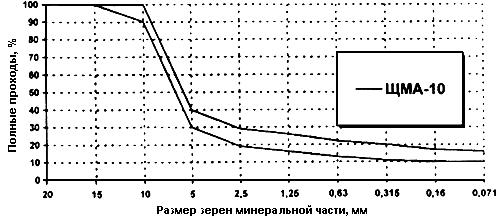 
Рисунок Б.1 - Зерновой состав минеральной части ЩМА-10

Таблица Б.4 -  Устройство верхних слоев дорожных покрытий из ЩМА-10
Б.2 Щебеночно-мастичный асфальтобетон ЩМА-15Таблица Б.5 -  Потребность в материалах для приготовления смеси 


Таблица Б.6 -  Применяемые битумные вяжущие 


Таблица Б.7 -  Зерновой состав минеральной части ЩМА-15
Рисунок Б.2 - Зерновой состав минеральной части ЩМА-15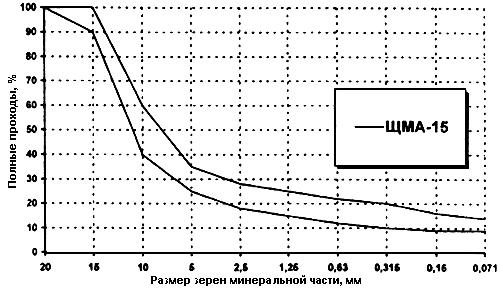 
Рисунок Б.2 - Зерновой состав минеральной части ЩМА-15

Таблица Б.8 -  Устройство верхних слоев дорожных покрытий из ЩМА-15
Б.3 Щебеночно-мастичный асфальтобетон ЩМА-20Таблица Б.9 -  Потребность в материалах для приготовления смеси


Таблица Б.10 -  Применяемые битумные вяжущие


Таблица Б.11 -  Зерновой состав минеральной части ЩМА-20
Рисунок Б.3 - Зерновой состав минеральной части ЩМА-20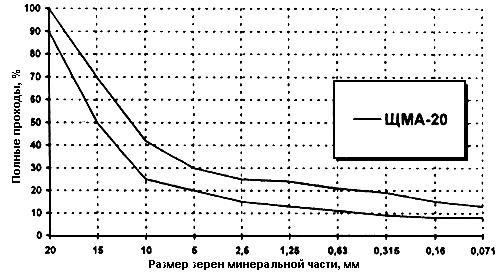 
Рисунок Б.3 - Зерновой состав минеральной части ЩМА-20

Таблица Б.12 -  Устройство верхних слоев дорожных покрытий из ЩМА-20
ПРИЛОЖЕНИЕ В (обязательное). Метод определения устойчивости смеси к расслаиванию по показателю стекания вяжущегоПРИЛОЖЕНИЕ В
(обязательное)
Сущность метода заключается в оценке способности горячей щебеночно-мастичной асфальтобетонной смеси удерживать содержащееся в ней вяжущее.
В.1 Средства контроля и вспомогательное оборудование

Весы лабораторные 4-го класса точности по ГОСТ 24104.

Стаканы химические термостойкие по ГОСТ 23932 вместимостью 1000 см, диаметром 10 см.

Стекла покровные.

Термометр химический ртутный стеклянный с диапазоном измерений от 100 °С до 200 °С с ценой деления шкалы не более 1 °С.

Шкаф сушильный.
В.2 Порядок подготовки к испытанию

Приготовленную щебеночно-мастичную асфальтобетонную смесь разогревают до максимальной температуры в соответствии с таблицей 3 и тщательно перемешивают. Сушильный шкаф также разогревают до указанной температуры, которую поддерживают в период испытаний с допускаемой погрешностью ±2 °С.

Пустой стакан взвешивают, помещают в сушильный шкаф и выдерживают при температуре, указанной в таблице 3, не менее 10 мин. Затем стакан ставят на весы и быстро помещают в него 0,9-1,2 кг смеси, взвешивают и закрывают покровным стеклом.
В.3 Порядок проведения испытания

Стакан со смесью помещают в сушильный шкаф, где выдерживают при максимальной температуре, указанной в таблице 3, в течение (60±1) мин. Затем стакан вынимают, снимают с него покровное стекло и удаляют смесь, перевернув стакан, не встряхивая, вверх дном на (10±1) с. После этого стакан вновь ставят на дно, охлаждают в течение 10 мин и взвешивают вместе с остатками вяжущего и смеси, прилипшей на его внутренней поверхности.
В.4 Обработка результатов испытания

Стекание вяжущего ,% по массе, определяют по формуле
, (В.1)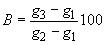 
где , ,  - масса стакана соответственно пустого, со смесью и после ее удаления, г.

За результат испытаний принимают округленное до второго десятичного знака среднеарифметическое значение двух параллельных определений. Расхождение между результатами параллельных испытаний не должно превышать 0,05% по абсолютной величине. В случае больших расхождений вновь определяют стекание вяжущего и для расчета среднеарифметического берут данные четырех определений.

ПРИЛОЖЕНИЕ Г (обязательное). Определение влажности и термостойкости волоконПРИЛОЖЕНИЕ Г
(обязательное)
Сущность метода заключается в определении потери массы волокна при заданных температуре и времени испытания.
Г.1 Средства контроля и вспомогательное оборудование

Противни металлические прямоугольные размером 20х10х2 см.

Шкаф сушильный с терморегулятором, поддерживающим температуру с точностью до ±3 °С. 

Термометр ртутный стеклянный с ценой деления шкалы 1 °С. 

Эксикатор по ГОСТ 23932 с безводным хлористым кальцием.

Весы лабораторные по ГОСТ 24104 4-го класса точности.
 Г.2 Подготовка к испытанию

Перед испытанием пробу волокна помещают на лист бумаги и разрыхляют вручную, устраняя комочки, если они есть в пробе.

Тщательно вымытые металлические противни помещают не меньше чем на 30 мин в сушильный шкаф при температуре (105±3) °С, затем охлаждают в эксикаторе до комнатной температуры.
Г.3 Проведение испытания

При испытании волокон взвешивание производят с допускаемой погрешностью взвешивания 0,1% массы. Массу определяют в граммах с точностью до второго десятичного знака.

Испытание проводят в двух противнях. Каждый противень, подготовленный по Г.2, взвешивают. Из пробы волокна, подготовленной по Г.2, берут две навески по (5±1) г и всыпают в противни, заполняя их равномерно без уплотнения. Противни с волокном взвешивают и помещают в сушильный шкаф с температурой (105±3) °С для сушки волокон.

По истечении 30 мин противни с волокнами вынимают из сушильного шкафа, устанавливают в эксикатор, охлаждают до комнатной температуры, взвешивают и снова помещают в эксикатор.

Противни с волокнами, высушенными в сушильном шкафу при температуре (105±3) °С и охлажденные в эксикаторе до комнатной температуры, помещают в сушильный шкаф, предварительно нагретый до (220±3) °С

Температуру контролируют термометром, ртутный резервуар которого находится на высоте противней.

Так как при установлении холодных противней температура сушильного шкафа понижается, то время пребывания противней с волокнами в сушильном шкафу отсчитывают от момента достижения заданной температуры.

Противни с волокнами выдерживают в сушильном шкафу при температуре (220±3) °С в течение 5 мин.

По истечении времени выдерживания противни с волокнами вынимают из сушильного шкафа, устанавливают в эксикатор, охлаждают до комнатной температуры и взвешивают.
Г.4 Обработка результатов 

Влажность волокон , %, определяют по формуле
, (Г.1)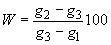 
где  - вес противня, г;

 - вес противня с волокнами, г;

 - вес противня с волокнами после сушки в сушильном шкафу, г.

Термостойкость волокон , %, определяют по формуле
, (Г.2)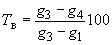 
где  - вес противня с волокнами после выдерживания в сушильном шкафу при температуре (220±3) °С, г. 

Расхождение между результатами двух параллельных определений не должно быть более 0,5% (по абсолютной величине). За результат принимают округленное до первого десятичного знака среднеарифметическое значение результатов двух параллельных определений.

Библиография______________
* На территории Российской Федерации документ не действует. Действуют СанПиН 2.6.1.2523-09 (НРБ-99/2009). - Примечание изготовителя базы данных.



Электронный текст документа
подготовлен АО "Кодекс" и сверен по:
официальное издание
М.: Госстрой России, ГУП ЦПП, 2003Редакция документа с учетом
изменений и дополнений подготовлена
АО "Кодекс"Наименование государстваНаименование органа государственного управления строительствомАзербайджанская РеспубликаГосстрой Азербайджанской РеспубликиРеспублика АрменияМинистерство градостроительства Республики АрменияРеспублика КазахстанКазстройкомитет Республики КазахстанКыргызская РеспубликаГосударственная Комиссия по архитектуре и строительству при Правительстве Кыргызской РеспубликиРеспублика МолдоваМинистерство экологии, строительства и развития территории Республики МолдоваРоссийская ФедерацияГосстрой РоссииРеспублика ТаджикистанКомархстрой Республики ТаджикистанРеспублика УзбекистанГоскомархитектстрой Республики УзбекистанЩМА-20-снаибольшимразмеромзерендо20 мм;ЩМА-15-"""""15 мм;ЩМА-10-"""""10 мм.Вид смесей и асфальтобетоновРазмер зерен, мм, мельчеРазмер зерен, мм, мельчеРазмер зерен, мм, мельчеРазмер зерен, мм, мельчеРазмер зерен, мм, мельчеРазмер зерен, мм, мельчеРазмер зерен, мм, мельчеРазмер зерен, мм, мельчеРазмер зерен, мм, мельчеРазмер зерен, мм, мельче20151052,51,250,630,3150,160,071ЩМА-10--100-90
40-3029-1926-1622-1320-1117-1015-10ЩМА-15-100-9060-4035-2528-1825-1522-1220-1016-914-9ЩМА-20100-9070-5042-2530-2025-1524-1321-1119-915-813-8Примечание - При приемосдаточных испытаниях допускается определять зерновые составы смесей по контрольным ситам в соответствии с данными, выделенными жирным шрифтом.Примечание - При приемосдаточных испытаниях допускается определять зерновые составы смесей по контрольным ситам в соответствии с данными, выделенными жирным шрифтом.Примечание - При приемосдаточных испытаниях допускается определять зерновые составы смесей по контрольным ситам в соответствии с данными, выделенными жирным шрифтом.Примечание - При приемосдаточных испытаниях допускается определять зерновые составы смесей по контрольным ситам в соответствии с данными, выделенными жирным шрифтом.Примечание - При приемосдаточных испытаниях допускается определять зерновые составы смесей по контрольным ситам в соответствии с данными, выделенными жирным шрифтом.Примечание - При приемосдаточных испытаниях допускается определять зерновые составы смесей по контрольным ситам в соответствии с данными, выделенными жирным шрифтом.Примечание - При приемосдаточных испытаниях допускается определять зерновые составы смесей по контрольным ситам в соответствии с данными, выделенными жирным шрифтом.Примечание - При приемосдаточных испытаниях допускается определять зерновые составы смесей по контрольным ситам в соответствии с данными, выделенными жирным шрифтом.Примечание - При приемосдаточных испытаниях допускается определять зерновые составы смесей по контрольным ситам в соответствии с данными, выделенными жирным шрифтом.Примечание - При приемосдаточных испытаниях допускается определять зерновые составы смесей по контрольным ситам в соответствии с данными, выделенными жирным шрифтом.Примечание - При приемосдаточных испытаниях допускается определять зерновые составы смесей по контрольным ситам в соответствии с данными, выделенными жирным шрифтом.Наименование показателяЗначение показателя для дорожно-климатических зонЗначение показателя для дорожно-климатических зонЗначение показателя для дорожно-климатических зонIII, IIIIV, VПористость минеральной части,%От 15 до 19От 15 до 19От 15 до 19Остаточная пористость,%От 1,5 до 4,0От 1,5 до 4,5От 2,0 до 4,5Водонасыщение,% по объему:образцов, отформованных из смесейОт 1,0 до 3,5От 1,0 до 4,0От 1,5 до 4,0вырубок и кернов готового покрытия, не более3,03,54,0Предел прочности при сжатии, МПа, не менее:при температуре 20 °С2,02,22,5при температуре 50 °С0,600,650,70Сдвигоустойчивость:коэффициент внутреннего трения, не менее0,920,930,94сцепление при сдвиге при температуре 50 °С, МПа, не менее0,160,180,20Трещиностойкость - предел прочности на растяжение при расколе при температуре 0 °С, МПа:не менее2,02,53,0не более5,56,06,5Водостойкость при длительном водонасыщении, не менее0,900,850,75Примечания 

1 Для ЩМА-10 допускается снижать нормы коэффициента внутреннего трения на 0,01 по абсолютной величине. 

2 При использовании полимерно-битумных вяжущих допускается снижать нормы сцепления при сдвиге и предела прочности на растяжение при расколе на 20%. 

3 При использовании смесей для покрытия аэродромов в местах стоянок воздушных судов нормы прочности при сжатии и сцепления при сдвиге следует увеличивать на 25%.Примечания 

1 Для ЩМА-10 допускается снижать нормы коэффициента внутреннего трения на 0,01 по абсолютной величине. 

2 При использовании полимерно-битумных вяжущих допускается снижать нормы сцепления при сдвиге и предела прочности на растяжение при расколе на 20%. 

3 При использовании смесей для покрытия аэродромов в местах стоянок воздушных судов нормы прочности при сжатии и сцепления при сдвиге следует увеличивать на 25%.Примечания 

1 Для ЩМА-10 допускается снижать нормы коэффициента внутреннего трения на 0,01 по абсолютной величине. 

2 При использовании полимерно-битумных вяжущих допускается снижать нормы сцепления при сдвиге и предела прочности на растяжение при расколе на 20%. 

3 При использовании смесей для покрытия аэродромов в местах стоянок воздушных судов нормы прочности при сжатии и сцепления при сдвиге следует увеличивать на 25%.Примечания 

1 Для ЩМА-10 допускается снижать нормы коэффициента внутреннего трения на 0,01 по абсолютной величине. 

2 При использовании полимерно-битумных вяжущих допускается снижать нормы сцепления при сдвиге и предела прочности на растяжение при расколе на 20%. 

3 При использовании смесей для покрытия аэродромов в местах стоянок воздушных судов нормы прочности при сжатии и сцепления при сдвиге следует увеличивать на 25%.Глубина проникания иглы, 0,1 мм, при температуре 25 °С Температура, °СТемпература, °Спри отгрузкепри укладке, не менееОт 40 до 60 включ.От 160 до 175150Св. 60 до 90 включ.От 155 до 170145Св. 90 до 130 включ.От 150 до 165140Св. 130 до 200 От 140 до 160135Наименование показателяЗначение показателяВлажность, % по массе, не более8,0Термостойкость при температуре 220 °С по изменению массы при прогреве, %, не более7,0Содержание волокон длиной от 0,1 мм до 2,0 мм, %, не менее80МатериалПотребность в материале, % по массеЩебень фракций, мм:5-1060-7010-15-15-20-Песок из отсевов дробления10-30Минеральный порошок10-20Битум или ПБВ6,5-7,5Стабилизирующая добавка0,2-0,5Дорожно-климатическая зонаIII-IIIIV-VГлубина проникания иглы, 0,1 мм, при температуре 25 °С90-20060-13040-90Примечание - Более вязкие битумы и ПБВ рекомендуется применять на дорогах с более высокой интенсивностью движения.Примечание - Более вязкие битумы и ПБВ рекомендуется применять на дорогах с более высокой интенсивностью движения.Примечание - Более вязкие битумы и ПБВ рекомендуется применять на дорогах с более высокой интенсивностью движения.Примечание - Более вязкие битумы и ПБВ рекомендуется применять на дорогах с более высокой интенсивностью движения.Содержание минеральных зерен, %, мельче данного размера, ммСодержание минеральных зерен, %, мельче данного размера, ммСодержание минеральных зерен, %, мельче данного размера, ммСодержание минеральных зерен, %, мельче данного размера, ммСодержание минеральных зерен, %, мельче данного размера, ммСодержание минеральных зерен, %, мельче данного размера, ммСодержание минеральных зерен, %, мельче данного размера, ммСодержание минеральных зерен, %, мельче данного размера, ммСодержание минеральных зерен, %, мельче данного размера, ммСодержание минеральных зерен, %, мельче данного размера, мм20151052,51,250,630,3150,160,07110010090-10030-4019-2916-2613-2211-2010-1710-15Рекомендуемая толщина слоя, смРасход смеси, кг/м2,0-4,050-100МатериалПотребность в материале, % по массеЩебень фракций, мм:5-1015-2510-1540-6015-20-Песок из отсевов дробления5-20Минеральный порошок10-20Битум или ПБВ6,0-7,0Стабилизирующая добавка0,2-0,5Дорожно-климатическая зонаIII-IIIIV-VГлубина проникания иглы, 0,1 мм, при температуре 25 °С90-20060-13040-90Примечание - Более вязкие битумы и ПБВ рекомендуется применять на дорогах с более высокой интенсивностью движения.Примечание - Более вязкие битумы и ПБВ рекомендуется применять на дорогах с более высокой интенсивностью движения.Примечание - Более вязкие битумы и ПБВ рекомендуется применять на дорогах с более высокой интенсивностью движения.Примечание - Более вязкие битумы и ПБВ рекомендуется применять на дорогах с более высокой интенсивностью движения.Содержание минеральных зерен, %, мельче данного размера, ммСодержание минеральных зерен, %, мельче данного размера, ммСодержание минеральных зерен, %, мельче данного размера, ммСодержание минеральных зерен, %, мельче данного размера, ммСодержание минеральных зерен, %, мельче данного размера, ммСодержание минеральных зерен, %, мельче данного размера, ммСодержание минеральных зерен, %, мельче данного размера, ммСодержание минеральных зерен, %, мельче данного размера, ммСодержание минеральных зерен, %, мельче данного размера, ммСодержание минеральных зерен, %, мельче данного размера, мм20151052,51,250,630,3150,160,07110090-10040-6025-3518-2815-2512-2210-209-169-14Рекомендуемая толщина слоя, смРасход смеси, кг/м3,0-5,075-125МатериалПотребность в материале, % по массеЩебень фракций, мм:5-1010-1510-1520-3015-2030-50Песок из отсевов дробления5-15Минеральный порошок10-20Битум или ПБВ5,5-6,0Стабилизирующая добавка0,2-0,5Дорожно-климатическая зонаIII-IIIIV-VГлубина проникания иглы, 0,1 мм, при температуре 25 °С90-20060-13040-90Примечание - Более вязкие битумы и ПБВ рекомендуется применять на дорогах с более высокой интенсивностью движения.Примечание - Более вязкие битумы и ПБВ рекомендуется применять на дорогах с более высокой интенсивностью движения.Примечание - Более вязкие битумы и ПБВ рекомендуется применять на дорогах с более высокой интенсивностью движения.Примечание - Более вязкие битумы и ПБВ рекомендуется применять на дорогах с более высокой интенсивностью движения.Содержание минеральных зерен, %, мельче данного размера, ммСодержание минеральных зерен, %, мельче данного размера, ммСодержание минеральных зерен, %, мельче данного размера, ммСодержание минеральных зерен, %, мельче данного размера, ммСодержание минеральных зерен, %, мельче данного размера, ммСодержание минеральных зерен, %, мельче данного размера, ммСодержание минеральных зерен, %, мельче данного размера, ммСодержание минеральных зерен, %, мельче данного размера, ммСодержание минеральных зерен, %, мельче данного размера, ммСодержание минеральных зерен, %, мельче данного размера, мм20151052,51,250,630,3150,160,07190-10050-7025-4220-3015-2513-2411-219-198-158-13Рекомендуемая толщина слоя, смРасход смеси, кг/м4,0-6,0100-150[1]Руководство ИСО/МЭК 2Стандартизация и смежные виды деятельности. Общий словарь (Guidelines ISO/MEK 2 Standartization and related kinds of activity. General vocabulary)[2]ИСО 3534.2-1993Статистика. Словарь и условные обозначения. Часть 2. Статистическое управление качеством (ISO 3534.2-1993 Statistics. Vocabulary and conventional symbols. Part 2. Statistical quality control)[3]prEN 13108-6Проект европейского стандарта на ЩМА (The draft European standard for SMA prEN 13108-6)[4]Финские нормы на асфальт 2000: Совещательная комиссия по покрытиям PANKry, Хельсинки (Finisn Specifications for asphalt 2000: Advisory commission on pavements PANKry, Helsinki)Финские нормы на асфальт 2000: Совещательная комиссия по покрытиям PANKry, Хельсинки (Finisn Specifications for asphalt 2000: Advisory commission on pavements PANKry, Helsinki)[5]Дополнительные технические указания и рекомендации по строительству асфальтобетонных покрытий, Германия ( Technische Vertragbedingungen und Richtlinien  Fahrbahndecken aus Ashalt ZTV Asphalt-StB 02, Germany)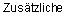 Дополнительные технические указания и рекомендации по строительству асфальтобетонных покрытий, Германия ( Technische Vertragbedingungen und Richtlinien  Fahrbahndecken aus Ashalt ZTV Asphalt-StB 02, Germany)[6]Нормы радиационной безопасности НРБ-99* Нормы радиационной безопасности НРБ-99* 